Naj bo leto 2021 mirno, polno radosti, drobnih skrivnosti in modrosti. MATEMATIKAZa lažji prehod na »normalno« učno (miselno) delo reši spodnje naloge.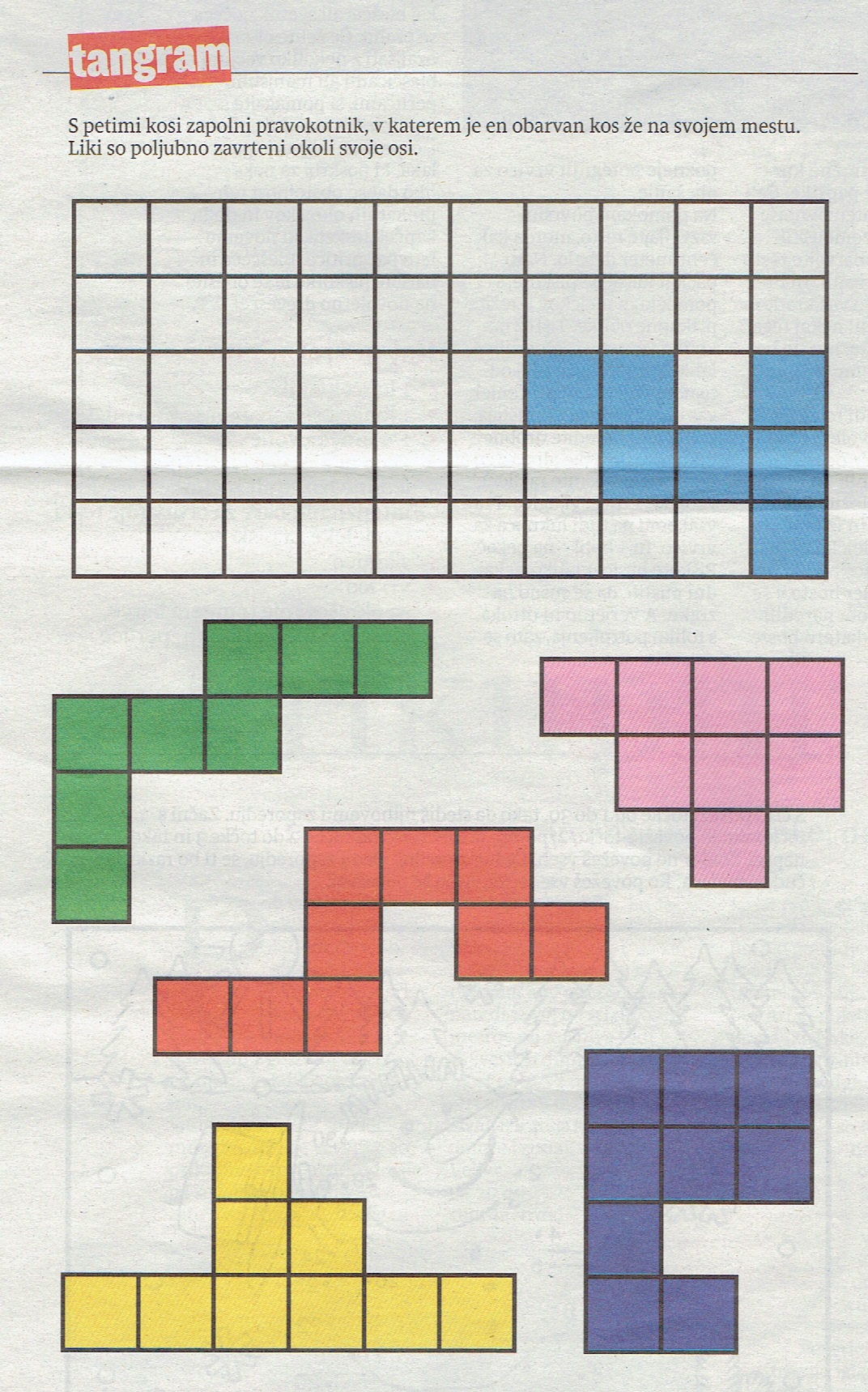 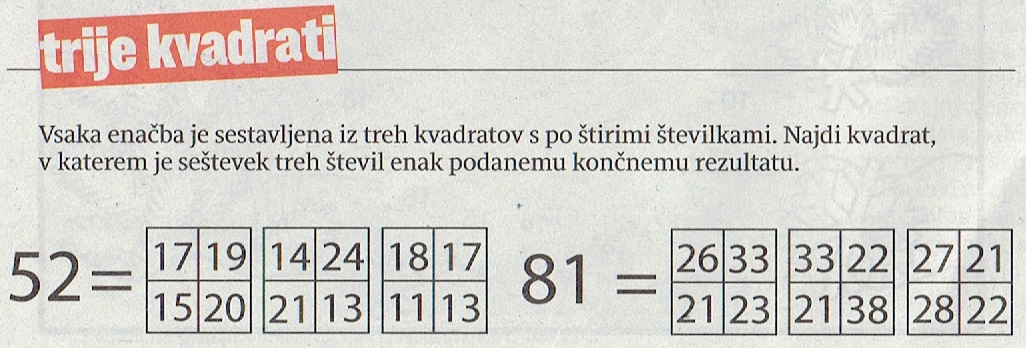 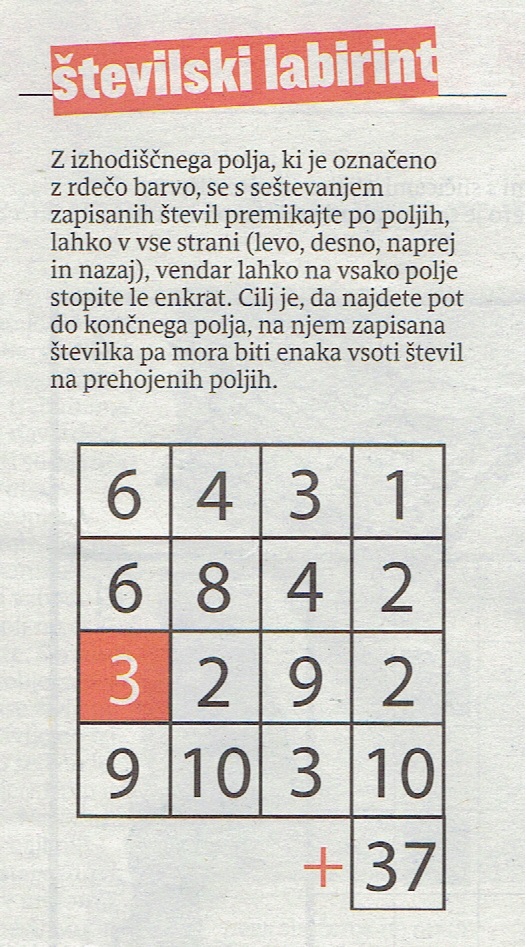 SLOVENŠČINANovoletni prazniki so bili priložnost, da marsikomu izrečeš voščilo. Predvidevam, da si koga tudi poklical preko stacionarnega ali mobilnega telefona. Zato ti ne bo težko rešiti naloge v samostojnem delovnem zvezku na straneh 83 in 84.ŠPORTKer so naloge v formatu za ležeči položaj lista, so na koncu navodil.DRUŽBAZAKAJ MOJE PRAVICE?Ker so ti dane ob rojstvu,ker jih ima čisto vsak med nami,ker ti jih ne more nihče odvzeti,ker vsaka pravica prinaša tudi dolžnost - spoštovati enako pravico drugih,ker poznavanje in spoštovanje otrokovih pravic in dolžnosti vodi do spoštovanja sebe in sočloveka.PRAVICE OTROKPravice otrok so opredeljene v Deklaraciji o otrokovih pravicah. Deklaracijo je soglasno sprejela in razglasila Generalna skupščina Združenih narodov 20. novembra 1959. Pravice morajo uživati vsi otroci brez izjeme in brez vsakršnega razločevanja glede na raso, barvo kože, spol, jezik, vero,politično ali drugačno prepričanje, premoženje, rojstvo ali kakršnokoli drugo okoliščino, bodisi otroka samega ali njegove družine.NITPonovi s pomočjo spodnjih vprašanj:Kaj je elektrika?Naštej vrste elektrarn.Kaj sestavlja električni krog?Kaj vse je lahko vir električne energije?Kaj vse je lahko napeljava?Kakšna je vloga stikala?Nariši sklenjen električni krog s simboli.Kakšen je sistem centralne napeljave?Kaj je lahko na koncu vodovodnega sistema?NAVODILA ZA DELO DOMA – 4. 1. - 8. 11. 2021Takole pa smo zakorakali v leto 2021...Upam, da ste imeli lep praznike v krogu družine in da niste pozabili na gibanje. Pošiljam vam nalogo:Spomni se, da se mora vadba začeti z ogrevanjem in razteznimi vajami, sledi glavni del vadbe in nato zaključni. - Za ogrevanje lahko uporabiš vaje, ki jih izvajamo tudi v šoli. - V glavnem delu vadbe si preberi spodajŠPORTNIH 5x5Pred teboj so različne naloge za razvijanje vzdržljivosti, moči, ravnotežja in raztezanja. Vsak dan si izberi 5 vaj iz posamezne skupine (vzdržljivost, moč, prosti čas, ravnotežje, raztezanje). Ko vaje enega dneva opraviš, kvadratke pobarvaj z enako barvo. Ko opraviš vse naloge, mi fotografijo tabele ali posnetek kakšne vaje pošlješ na: moj e-naslov: antonija.zaksek@guest.arnes.si VELIKO ZABAVE!!!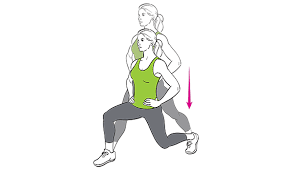 Sprostitev: Med domačimi si poišči par in sedite eden za drugega. Tisti, ki sedi zadaj, s kazalcem piše po hrbtu sprednjega velike tiskane črke, drugi pa mora črke uganiti. Nato zamenjata vlogi.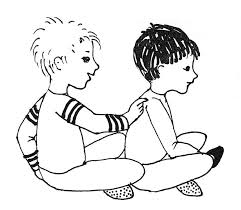            POZDRAV VSEM!!!! 													Učiteljica športaVZDRŽLJIVOSTIzberi: TEK-HOJA-KOLO; lahko tudi na mestu.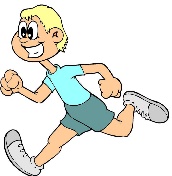 30 minut RAVNOTEŽJEPOLOŽAJ DESKE – IZMENIČNI DVIG ROK IN NOG (leva noga-desna roka; desna noga-leva roka) 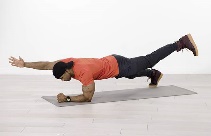 8 ponovitev vsaka stranVZDRŽLJIVOSTPRESKAKOVANJE KOLEBNICE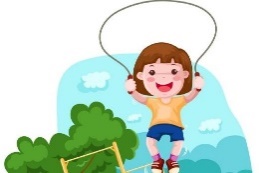 30 sekund PROSTI ČASUMIJ SI ROKE!PIJ VODO!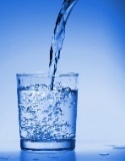 MOČIZPADNI KORAK10 x naprej (leva, desna)10 x nazaj (leva, desna)10 x vstran (leva, desna)PROSTI ČAS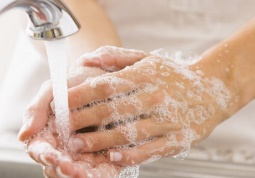 UMIJ SI ROKE!PIJ VODO! RAZTEZANJE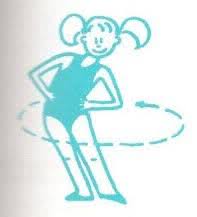 KROŽENJE Z BOKIV vsako smer naredi 8 krogov.PROSTI ČASUMIJ SI ROKE!PIJ VODO! 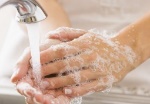 RAVNOTEŽJESTOJA NA ENI NOGI(težje bo, če poskusiš na postelji)45 sekundPROSTI ČAS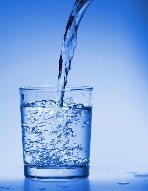 UMIJ SI ROKE!PIJ VODO! MOČPovabi družinskega člana, naj dela sklece s teboj. Lahko tekmujeta, kdo jih naredi več.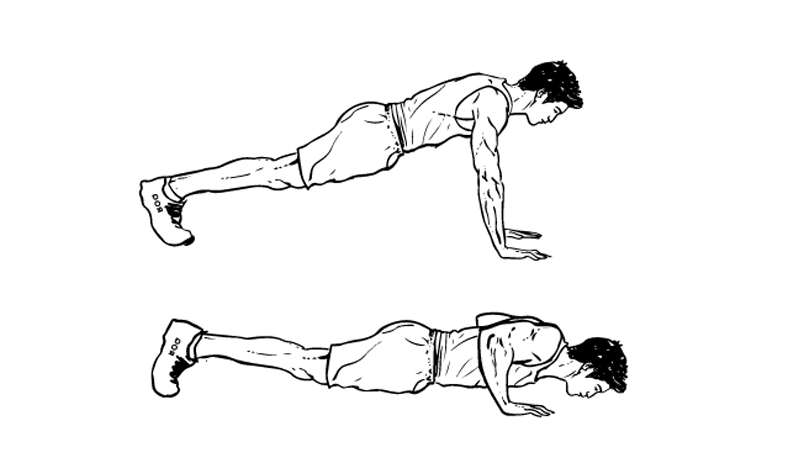  MOČ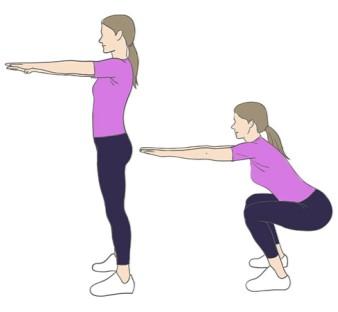 20 POČEPOVMOČ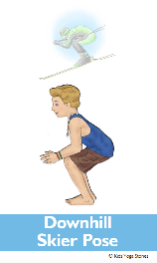 SMUK PREŽA1 minuta MOČHOJA PO VSEH ŠTIRIH3 minuteRAVNOTEŽJE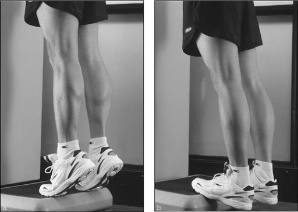 STOJA NA PRSTIH ENE NOGERAVNOTEŽJELASTOVKA-STOJA NA ENI NOGI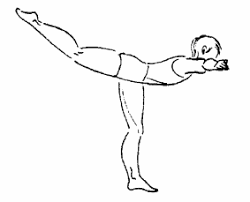 30 sekund VZDRŽLJIVOSTRecitiraj abecedo naprej in nazaj med hopsanjem 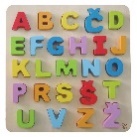 RAZTEZANJEKROŽENJE Z ROKAMI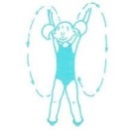 Naprej, nazajRAZTEZANJEPOSLUŠAJ SVOJO NAJLJUBŠO PESEM IN »PLEŠI KOT NOR/-A)Sprosti se.VZDRŽLJIVOST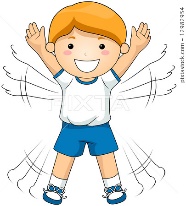 »JUMPING JACKS«aliJOGGING POSKOKI                   1 minuto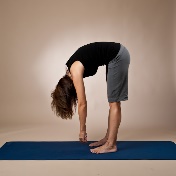 RAZTEZANJE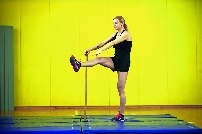 ZAMAHI Z NOGOVsaka noga 30 ponovitevPROSTI ČASUMIJ SI ROKE!PIJ VODO! RAVNOTEŽJESTOJA NA ENI NOGI Z ZAPRTIMI OČIMIVsaka noga 45 sekundVZDRŽLJIVOSTSKIPING NA MESTU ALI PO SOBI3 x 1 minutaRAZTEZANJEDRŽA V PREDKLONU5 krat po 10 sekund